HSI! Stormscope! WAAS! ADS-B In/Out!1998 Cessna 182S Skylane	N182WM Ser#182802231296 Hours Total TimeAvionics:	KX 155 A Nav/Com with GlideslopeKI 209A VOR/LOC/GS Indicator with GPS InterfaceKMA 26 Audio Panel/Marker Beacon/4-Position, Voice-Activated IntercomGTX-345 Transponder with ADS-B In/OutKR 87 ADF SystemKAP 140 Two-Axis Autopilot with Electric TrimWX500 StormscopeGarmin GNS 530W – WAAS, Nav/Com, GPSFlight Entertainment System: PS Engineering CD/Audio SystemKCS 55A HSI Rosen Sun VisorsReiff Engine PreheaterGEM 610 Graphic Engine MonitorAirwolf Engine Air Oil Separator3000-11 Emergency Locator TransmitterStabilizer Abrasion BootsDavtron Digital ClockExterior:	Matterhorn White with Blue, Red and Gray Accents	Interior:	Marquis Fabric Seats	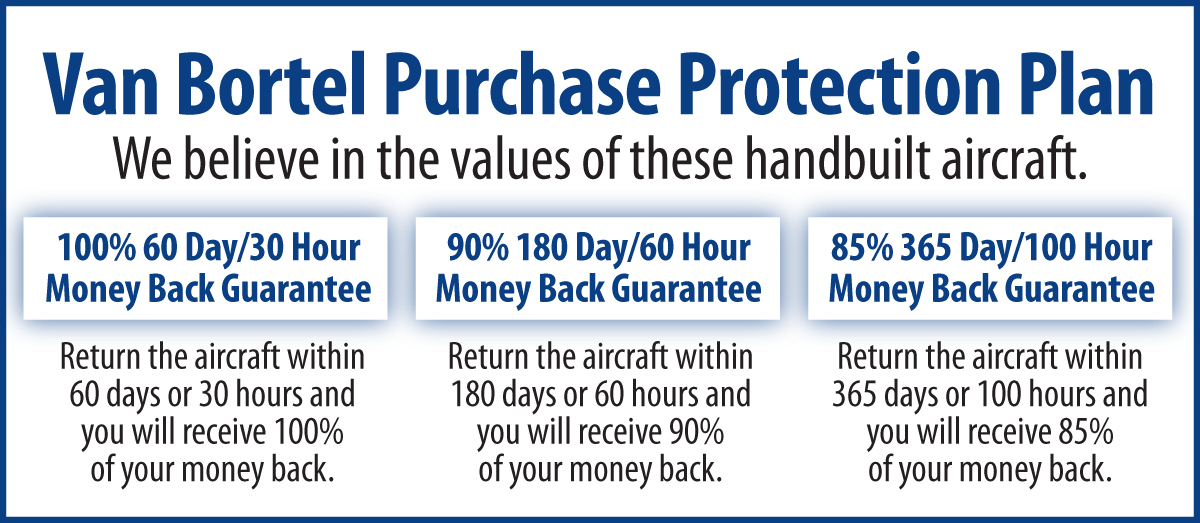 We fly the aircraft to your ramp for inspection by you and your mechanic at no cost or obligation to you.All Specifications Subject To Verification Upon InspectionTrades Welcome  •  No Damage History  •  Always Hangared  •  No Corrosion